Le candidat présentera son projet en respectant le plan de ce document.Le projet ne doit pas être commencé et aucun engagement juridique ne doit être pris avant la date de dépôt du présent cadre du dossier de candidature.Toutes les informations demandées dans ce dossier de candidature doivent être complétées (pas de renvoi vers des documents annexes) et toutes les pièces fournies.Présentation du groupementLe projet doit être présenté par un groupement constitué a minima d’un acteur de santé et d’une entreprise, selon les définitions et modalités décrites dans le cahier des charges de l’appel à projets.  L’acteur de santé est la structure expérimentatrice porteuse du projet. Elle doit, à cette fin, disposer d’un mandat des autres membres du Groupement.Identification de la structure expérimentatrice représentante du groupement Type de structure :Identification du responsable du projetIdentification de la structure porteuse de la solution numérique ou technologiqueIdentification du responsable de la solution numériqueIdentification des autres structures expérimentatrices du groupementA dupliquer pour chaque structure Présentation du groupementPrésenter succinctement les activités de la/les structure(s) expérimentatrice(s) en lien avec le projetl’activité du fournisseur de solution numérique et technologiquele périmètre d’intervention (professionnels de santé, structures partenaires, établissements, investisseurs, associations…).la nature du partenariat ou de la participation au projet  (moyen humain, logistique, financier, autres à préciser,…)les coopérations existantesla genèse de la création du groupementPrésentation du projetHistorique et contexte Préciser le contexte, les constats et les besoins identifiés ayant conduit à la formulation du projetEnjeux et objectifs Pourquoi ce projet ?Décrire l’enjeu et le contenu du projet en répondant aux questions suivantes :- Contexte et constats ayant conduit à la proposition de projet. Quelle était l’expression du besoin ?- Quels sont les atouts du territoire sur lequel sera mise en œuvre le projet ?- Quels sont les dysfonctionnements ou ruptures de parcours éventuels observés ?- Quels sont les objectifs du projet? (décrire le caractère innovant du projet, les objectifs stratégiques/opérationnels). Les objectifs doivent être définis le plus précisément et explicitement possible.- A quels enjeux répond la solution numérique ? (pour les professionnels de santé ?pour les patients /usagers/aidants ?)- Quelle est la plus-value de la solution par rapport à d’autres dispositifs et/ou solutions ?- Quelles sont les actions mises en œuvre grâce à la solution numérique qui sera adaptée ? - En quoi ce projet est-il innovant au niveau organisationnel ?Public bénéficiaire Quelle(s) est (sont) la (ou les) typologie(s) des personnes ciblées dans le cadre du projet? Pour quelle(s) thématique(s) ?  Préciser le secteur de l’expérimentation : activités de soins, de prévention et d’accompagnement, secteurs sanitaire, médicosocial ou social.  Préciser le nombre d’utilisateurs attendu de la solution numérique dans le cadre du projet.Zone géographique ou territoire de réalisation de l’action Préciser le champ d’application territorial (commune, canton, département, bassin de population…)Impacts attendus à court et moyen terme du projetDécrire les impacts :- en termes d’amélioration du service rendu pour les usagers  - en termes d’organisation et de pratiques professionnelles - en bénéfices identifiés / coûts évités / économies potentielles….Préciser les moyens prévus pour réaliser les mesures d’impact (RH, modalités de recueil, systèmes d’informations, autres).Préciser dans le tableau ci-dessous les indicateurs pour mesurer la performance du projet qui sera déployé , par exemple : Indicateurs de résultat et d’impact Indicateurs de satisfaction et « expérience patients »(et/ou de leurs aidants) ;Indicateurs de processus : ils permettront de suivre le déploiement du projet d’expérimentation ;Indicateurs de moyens (financiers, humains…).   Il est attendu que le groupement soit force de proposition en matière de critères et d’indicateurs qualitatifs et quantitatifs qui permettront d’étudier de manière pertinente le projet et d’en démontrer les effets et les résultats sur la population ciblée.Positionnement du projet par rapport aux stratégies régionale et nationale en santéPréciser le positionnement par rapport à la feuille de route du numérique en santé, au PRS Ile-de-France …..Préciser si ce projet a fait l’objet d’une candidature dans le cadre d’un autre Appel à Projet ou Appel à Manifestation d’Intérêt (tiers lieux d’expérimentation, Structures 3.0, Appel à Innovateurs Start up d’Etat, dispositif article 51, PREPS, etc.) ; et le cas échéant s’il a été retenu/ rejeté et pour quels motifs.Description de la solution technologique ou numériquePrésentation générale de la solutionDécrire la solution en général et préciser :- Acquis technologiques et point de départ du projet. - Positionnement et retombées de la solution innovante proposée par rapport à ces autres solutions identifiées: apports et intérêts.- Autres solutions connues portant sur des sujets proches (solutions concurrentes ou similaires), en France, Europe et dans le monde. Maturité de la solutionQuelle est la nature de solution ?   Sociale	   Technologique 	   Usage	    Ne sais pasJustification :Cette solution est-elle déjà commercialisée ?    Oui        Non   Préciser :Si oui quel est l’usage actuel de la solution numérique commercialisée ? :Marquage CECette solution est-elle marquée CE ?    Oui        Non   Si non, envisagez-vous un marquage CE ?    Oui         Non   Dispositif MédicalCette innovation est-elle un dispositif médical ?   Oui        Non   Si oui, quelle est la classe du dispositif médical ?    Classe I        Classe IIa           Classe IIb          Classe III      numérique    Si non, envisagez-vous ou avez-vous une démarche en cours afin que votre solution soit reconnue comme un dispositif médical ?    Oui        Non   Dans quel délai ?TRL Quel est le TRL de la solution ?Décrire le(s) POC de la solution . (joindre les publications exixtantes au dossier de candidature, fournir les éléments bibliographiques / expériences étrangères)Une étude a-t-elle été réalisée (médico-économique...)?    Oui        Non   Dans l’affirmative, quels sont les résultats ? (à joindre au dossier de candidature)Dans la négative, une étude est-elle en perspective ?Les attestations de marquage CE ou de reconnaissance comme dispositif médical sont à joindre au dossier le cas échéantModalités de mise en œuvre de l’expérimentationPrérequis au démarrage du projetExiste-t-il des prérequis spécifiques pour lancer cette activité (ex : formations médicales/paramédicales nécessaires, informatisation d’une unité, travaux, etc.)Collaborations existantes et collaborations à développerToutes les structures concernées par le projet ont-elles été associées ou reste-t-il des collaborations à mettre en place ?  dans quel délai ?Evolutions des organisations de travailDécrire la nouvelle organisation envisagée, les réorganisations, et leurs impacts pour mettre en œuvre le projet.
Une description comparant les organisations actuelles et futures pour montrer les changements induits par l’expérimentation est souhaitée (accompagnées d’un tableau ou schéma etc.).Démarche éthiqueComment est-elle prise en compte dans le projet ?Le(s) porteur(s) sont notamment invités à préciser la démarche qui sera mise en œuvre afin de recueillir le consentement éclairé des personnes.Quelles dispositions sont prévues concernant l’utilisation des données personnelles ?Financement du projetL’annexe financière devra être dûment complétée en sus de ces éléments généraux.Budget du projetPréciser les besoins de financement en termes de dépenses d’investissement et de fonctionnement:Ressources humaines nécessaires à la coordination, à l’animation et à la réalisation du projet : détailler également les besoins en moyens humains, formationInvestissements matériels nécessairesEvaluation Autre, précisezFinancementsPréciser le montant demandé à l’ARSPréciser le cas échéant les co-financements envisagés avec d’autres partenairesLe service instructeur vérifiera l’existence de cofinancements publics ou privés présentés dans le cadre du projet sur la base des attestations de financement des co-financeurs. Au plus tard au moment du paiement final de la subvention, les actes attributifs et justificatifs de versements des cofinancements devront être transmis au service gestionnaire.	Modèle économique envisagé de la solution numérique 	Identifier le marché cible et indiquer le modèle économique qui est envisagé pour assurer la viabilité de la solution.Calendrier envisagé et gouvernance du projetLe(s) porteur(s) doivent proposer et préciser le phasage général, le calendrier, les livrables, les modalités de pilotage du projet, de gouvernance du projet, de suivi du projet, la répartition des tâches entre les partenaires… et s’en portent garant.Il est rappelé au candidat que la durée maximale de l’accompagnement de l’ARS est de deux ans. AutresL’instruction de la candidature ne débutera qu’à réception de l’ensemble des pièces à savoir : le dossier de candidature complété et signé par chacun des membres du groupement,les mandats signés par les membres du groupement,un plan de financement concernant l’esemble des membres accompagné de l’ensemble des justificatifs pour les dépenses autres que les frais de personnel,pour les entreprises : les trois dernières liasses fiscales.Si le projet est sélectionné, des compléments administratifs et des compléments d’informations liés au projet pourront être demandés.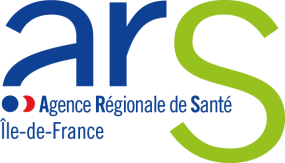 Raison sociale AdresseCP - VilleN°SIRET/ SIRENN°Finess juridique et géographique Établissement de santé Établissement ou service médico-social  Autre, précisez :  Centre de santé  Maison de santé pluri-professionnelleNom PrénomFonctionCourriel /TéléphoneNom du représentant légal de la structureRaison sociale AdresseCP - VilleCourriel/ TéléphoneN°SIRET/ SIRENNom du représentant légal de la structureNom PrénomFonctionAdresseCP - VilleCourriel/ TéléphoneNom du représentant légal de la structureRaison sociale Type de structureAdresse - CP - VilleCourriel/ TéléphoneN°SIRET/ SIRENN°Finess juridique / géographiqueNom Prénom fonctionBénéfices attendusNom de l’indicateurMode de calcul / de recueilEstimation de la valeur initialeValeur cible attendueNOMS DES MEMBRES DU GROUPEMENTCoût du projet pour chaque membreMontant de l'aide sollicitéeCOUT TOTAL pour l'ensemble des membres